出展・講演・出演を希望される個人・団体は、以下の各項目にご記入いただき、運営事務局へ、メール・ＦＡＸ・郵送にてお申込みください。　　※お手元に、必ず控えをお取りください。ハッピーベジタブルフェスタ事務局　文京区文京保健所健康推進課　豊田・及川住所	〒112-8555　文京区春日1-16-21電話	03-5803-1229FAX	03-5803-1355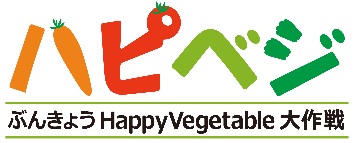 E‐mail	b384000@city.bunkyo.lg.jp　※＠以下は、すべてアルファベットです団体名（参加者名）フリガナ団体名（参加者名）ご担当者名ご住所〒〒〒〒連絡先ＴＥＬＴＥＬＦＡＸＦＡＸ連絡先E‐mailE‐mailE‐mailE‐mail出展区分希望するものに○をつけてください(     ) ①「野菜の食育」に関するパネル展示(     ) ②「野菜」に関するクイズ・ゲーム等体験コーナー(     ) ③野菜大使とともに実施する野菜等販売コーナー(     ) ④野菜・栄養に関する食育講座・講演(     ) ⑤その他の提案コーナー希望するものに○をつけてください(     ) ①「野菜の食育」に関するパネル展示(     ) ②「野菜」に関するクイズ・ゲーム等体験コーナー(     ) ③野菜大使とともに実施する野菜等販売コーナー(     ) ④野菜・栄養に関する食育講座・講演(     ) ⑤その他の提案コーナー希望するものに○をつけてください(     ) ①「野菜の食育」に関するパネル展示(     ) ②「野菜」に関するクイズ・ゲーム等体験コーナー(     ) ③野菜大使とともに実施する野菜等販売コーナー(     ) ④野菜・栄養に関する食育講座・講演(     ) ⑤その他の提案コーナー希望するものに○をつけてください(     ) ①「野菜の食育」に関するパネル展示(     ) ②「野菜」に関するクイズ・ゲーム等体験コーナー(     ) ③野菜大使とともに実施する野菜等販売コーナー(     ) ④野菜・栄養に関する食育講座・講演(     ) ⑤その他の提案コーナー実施内容説明欄テーマ実施内容説明欄使用媒体実施内容説明欄内容詳細説明資料があれば添付してください詳細説明資料があれば添付してください詳細説明資料があれば添付してください備考椅子・机が必要な場合は、それぞれ個数を記載してください椅子・机が必要な場合は、それぞれ個数を記載してください椅子・机が必要な場合は、それぞれ個数を記載してください椅子・机が必要な場合は、それぞれ個数を記載してください